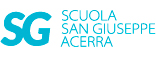 Attività prevista per: mercoledì 20 maggioClasse secondaInglese: Ascolta tantissime volte, segui e ripeti ad alta voce (almeno tre volte) :Weather: https://youtu.be/3zP_JshWQZ0Vedi : allegato1. Completa: allegato2Spagnolo:Ascolta: https://youtu.be/isZyxGl9SuM